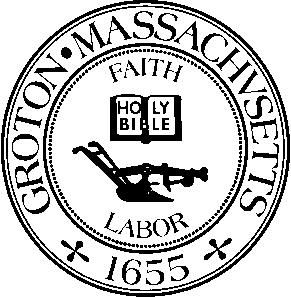 Date:  			Monday, March 15th, 2021Time:  			7:00 PMLocation:  			Virtual Meeting via ZoomMembers Present:  	Jason Weber, Chairman; Robert J. Fleischer, Member; Michelle Collette, Member; Ira Grossman, Nashoba Associated Board of Health AgentOthers Present:	Daniel Wolfe, David E. Ross Associates; Jack Maloney, Roy & Dillis Associates; George Moore, Town of Groton Animal InspectorJason Weber called the meeting to order at 7:00 p.m.210 CHICOPEE ROW – Septic Design System Variance RequestDan Wolfe was presentProvided overview of land – well, wetlandsLimited optionsTesting done back in OctoberIG no recommendations for changesDate of failure – 10/21/2020 USE TEST DATERobert Fleischer moved to accept the variances as presented for 210 Chicopee Row in the letter dated February 17th, 2021 subject to the BOH Standard Conditions below.The applicant must submit any proposed change in the above referenced plans to the Board of Health for its review and approval before the change is implemented.The applicant is responsible for obtaining any other permits (including but not limited to) those required by the Select Board, Conservation Commission, Building Inspector, DPW Director, Planning Board, Stormwater Advisory Committee, and Zoning Board of Appeals. Any construction (or related activity) within 100 ft of a wetland or resource protection area requires approval of the Groton Conservation Commission.It is the applicant’s responsibility to ensure that the contents of this approval are made known to all contractors who perform work at this site.It is the applicant’s responsibility to contact Dig Safe prior to the commencement of any work at the site.For Failed Systems:Compliance with Title 5 shall be within 2 years from the date of the sewage disposal system failure 	unless otherwise ordered to “upgrade” at a sooner date.  The applicant must comply with the requirements of Title 5 for a “failed” system pursuant to section 15.305.  Any change in use or increased sewage flow is not to be made without prior approval of the Board of Health and any other applicable Board or Commission.The existing 3-bedroom house is to remain a 3-bedroom house with no increase in the number of bedrooms, unless expansion plans are reviewed and approved by the Groton Board of Health.  This variance shall not be in effect until the Notice of Board of Health Decision is recorded at the Middlesex South Registry of Deeds.  Evidence of such recording shall be submitted to the Board of Health by the applicant.Michelle Collette seconded and the motion carried.334 WEST MAIN STREET – Septic Design System Variance RequestJack Maloney – Mr. BranneganPresby type systemAsk jack for corrected copy - Did 3 test holesIG – no objections; using PresbyJason – where do we stand on 150%...Jack has designed this at 150% largerBob – 150% of a Presby design…IG – hold 150% of the reduced size of a leaching area than…JW – at times of approval, for long term…tendency to underestimateDate of failure: unofficial title 5 that happened; go w/soil testing date on 9/28/2020# of bedrooms?Michelle Collette moved to accept the variances as presented for 334 West Main Street in the letter dated February 3rd, 2021 subject to the BOH Standard Conditions below.The applicant must submit any proposed change in the above referenced plans to the Board of Health for its review and approval before the change is implemented.The applicant is responsible for obtaining any other permits (including but not limited to) those required by the Select Board, Conservation Commission, Building Inspector, DPW Director, Planning Board, Stormwater Advisory Committee, and Zoning Board of Appeals. Any construction (or related activity) within 100 ft of a wetland or resource protection area requires approval of the Groton Conservation Commission.It is the applicant’s responsibility to ensure that the contents of this approval are made known to all contractors who perform work at this site.It is the applicant’s responsibility to contact Dig Safe prior to the commencement of any work at the site.For Failed Systems:Compliance with Title 5 shall be within 2 years from the date of the sewage disposal system failure 	unless otherwise ordered to “upgrade” at a sooner date.  The applicant must comply with the requirements of Title 5 for a “failed” system pursuant to section 15.305.  Any change in use or increased sewage flow is not to be made without prior approval of the Board of Health and any other applicable Board or Commission.The existing 3-bedroom house is to remain a 3-bedroom house with no increase in the number of bedrooms, unless expansion plans are reviewed and approved by the Groton Board of Health.  This variance shall not be in effect until the Notice of Board of Health Decision is recorded at the Middlesex South Registry of Deeds.  Evidence of such recording shall be submitted to the Board of Health by the applicant.Robert Fleischer seconded and the motion carried.238 CHERRY TREE LANE – Variance Request to Board of Health Code 410.250: Habitable Rooms Other than Kitchen – Natural Light and Electrical OutletsBob moved to grant variance – Michelle second thatBob moved to amend to include requirement of variance filed at Middlesex south registry of deedsMichelle second thatVoted on bothINVOICESTHREE INVOICESBoard members reviewed and approved the following invoice(s):Verizon		$51.49		Date of Invoice: 2/22/202141 TAVERN ROAD – Follow Up Discussion of Chicken CoopThe Lambirths were presentWorking with neighbors and reduced their flock sizeDown to 30 birds; would like to keep “reasonable” amountAmanda – reiterate that they’re pets to our childrenIG – no objection to reasonable #; proposed 12 which is finePeople are concerned w/roostersLambirth - Not keeping any roosters on propertyReduced size of coopAmanda – willing to reduce the size of the coop and the size of the runBob – how big is current coop and runBill – 6x12 for actual house; 6x19 for runThat would be more than enoughBob – birds leaving the property?  Was another concernWill – purchased material to put a roof on it last year; odorWhen it rains – inside of chicken coop is where odor comes from8 inches of sand addedSand cuts down on odorWill continue properly removing manure etc.IG – making sure chicken aren’t allow to free roam; Mitigation strategy impose the run itself and to keep animals safeMICHELLE – submitted something in writing in terms of manure management plan?Water quality consequencesIG – does have manure management plan from bill from DecGEORGE MOORE – as Member of agricultural commission – chicken are fine but would advise you not to get roostersDo have the right to farm bylaw; still have to be a good neighbor; lambirths are making a good effort to be a good neighborJason – why 12 or 15 or 20?GEORGE MOORE – has always been debatable what is “reasonable”To put a # on livestock is unreasonableAs the animal inspector, if unable to manage the # w/good They were clean, well fed, had waterAmanda – wanted to maintain their original birds which is 12 – children very attached to thoseJason – 12 where you want to be bc it’s what you used to have?Bill – 12 – more than enough space for themCan house 30 or 40 birds comfortably12 seemed like a reasonable #IG – SUMMARIZE WHAT WE TALKED ABOUT TONIGHTANIMALS KEPT PENNED IN; 12; REDUCE ODOR AND NOISE NUISANCE CONDITIONSMC moved to; follow manure management plan submitted to the BOH in addition to everything Ira outlined; Bob secondedOpinion after reviewing the facts; not a variance, not a permit; in agreementAccepting the plan as offered by the Lambirths in consideration of health and human safetyExplicit desire to be good neighborsWaste management planNot maintain any manure on the property – exception for gardeningAll in favor102 PEPPERELL ROAD – Discussion of Deed Restriction NoticeIG – renos to home; turn carriage house into habitable roomMore than 8 rooms on 3-bedroom septicDeed restrictionJW – septic becomes insufficient to meet actual practical useIG – last time IG went out there was for the septicIG – no objections to itBob – 4 or 5 bedrooms; can we take action against them? YesJASON – 6 to 10 rooms; IG – no concerns; just a #’s thingBOB – septic overused? Fails soonerWill start bubbling up to the ground level surface; never a good thingThis one was replaced; good system in the backyard and should last for a long timeJASON – any homeowner would prefer not to have to redo their septic systemSCOTT – basement is stone and it leaks; house is 150-year-old + 1850Bought as a 3 bedroom; rebuilt as 3 bedroom and sold as a 3 bedroomBob – appropriate motion?Accept 3 bedroom on this property; mc secondedJason Weber declared BOH meeting as adjourned at 8:30 p.m.  Minutes by Sammie Kul.